代表照片1-2張公園資訊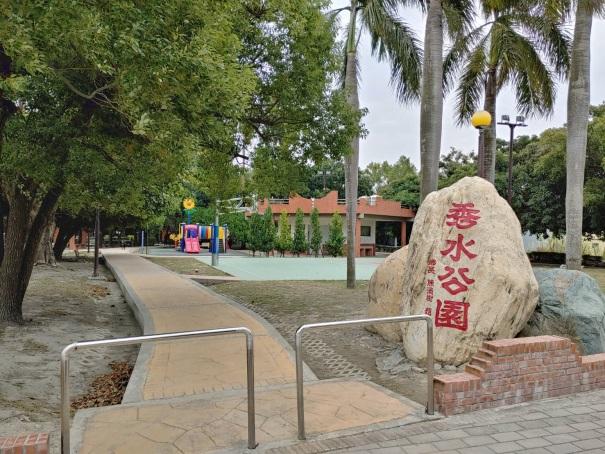 公園名稱：秀水公園管理機關：秀水鄉公所地址：東興段1254地號等地開放時間：8:00-17:00兒童遊戲場:有 (1處)體健設施:有運動場地:有(土風舞場、太極拳場)廁所:有無障礙廁所:有停車場:有無障礙停車格:機車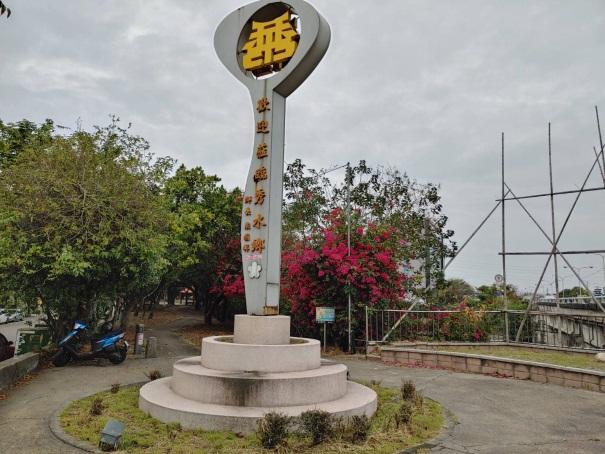 公園名稱：河濱公園管理機關：秀水鄉公所地址：秀安段3地號等地開放時間：8:00-17:00兒童遊戲場:無體健設施:無運動場地:無廁所:無無障礙廁所:無停車場:有無障礙停車格:無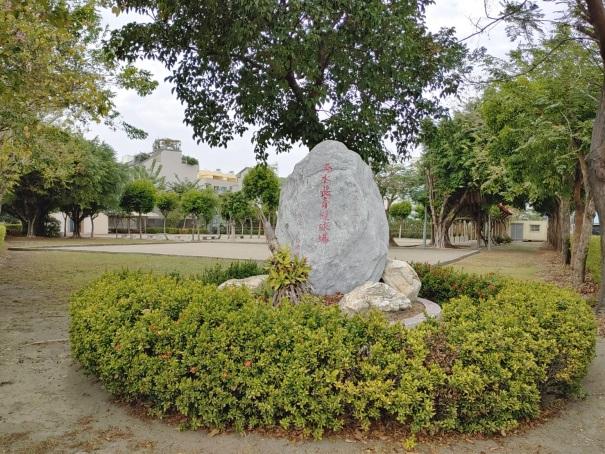 公園名稱：槌球場公園管理機關：秀水鄉公所地址：秀水段1580地號開放時間：8:00-17:00兒童遊戲場:無體健設施:無運動場地:有（槌球場）廁所:有無障礙廁所:無停車場:無無障礙停車格:無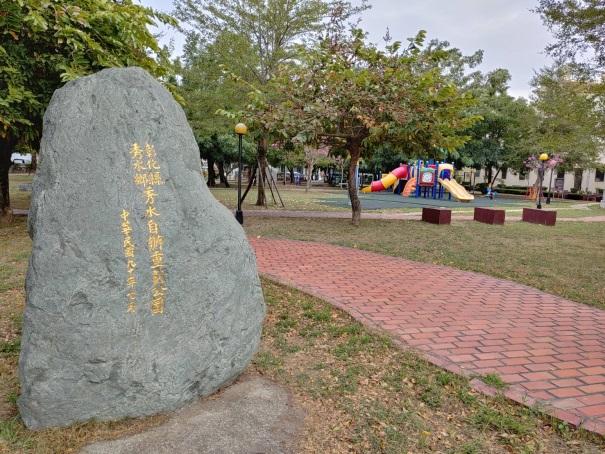 公園名稱：重劃區北側公園管理機關：秀水鄉公所地址：秀水段1581地號開放時間：8:00-17:00兒童遊戲場:有(1處)體健設施:有運動場地:無廁所:無無障礙廁所:無停車場:無無障礙停車格:無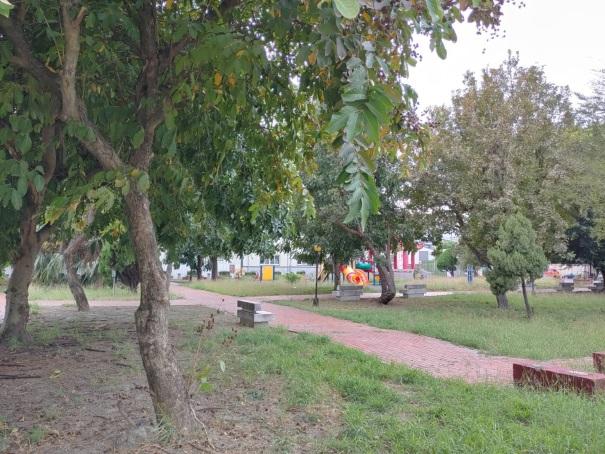 公園名稱：重劃區南側公園管理機關：秀水鄉公所地址：秀水段1635地號開放時間：8:00-17:00兒童遊戲場:有（1處）體健設施:無運動場地:無廁所:無無障礙廁所:無停車場:無無障礙停車格:無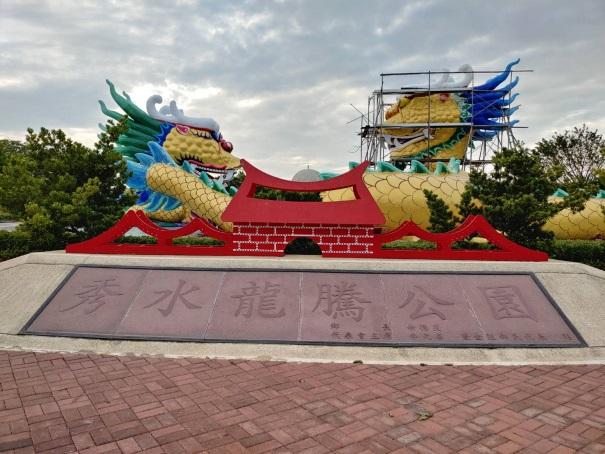 公園名稱：龍騰公園管理機關：秀水鄉公所地址：復興段669地號等地開放時間：8:00-17:00兒童遊戲場:無體健設施:無運動場地:無廁所:有無障礙廁所:無停車場:無無障礙停車格:無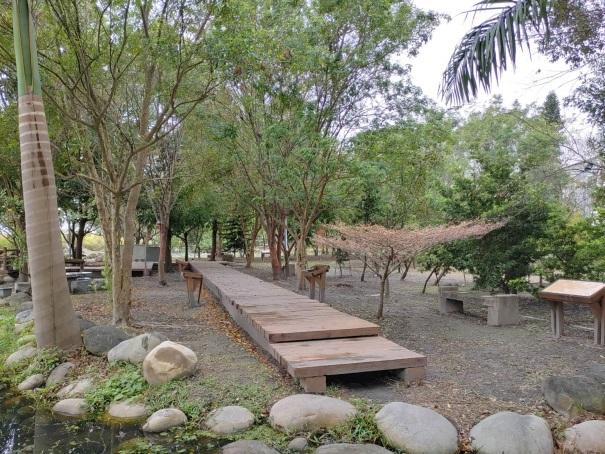 公園名稱：陝西生態公園管理機關：秀水鄉公所地址：陝西段694地號開放時間：8:00-17:00兒童遊戲場:無體健設施:無運動場地:無廁所:有無障礙廁所:無停車場:無無障礙停車格:無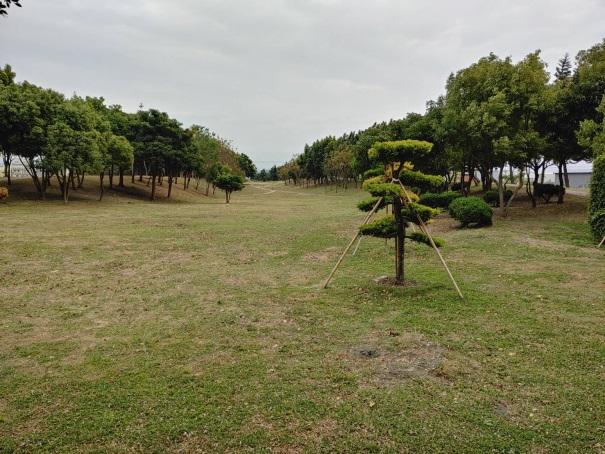 公園名稱：莊雅公園管理機關：秀水鄉公所地址：東興段1248地號等地開放時間：8:00-17:00兒童遊戲場:無體健設施:無運動場地:無廁所:無無障礙廁所:無停車場:無無障礙停車格:無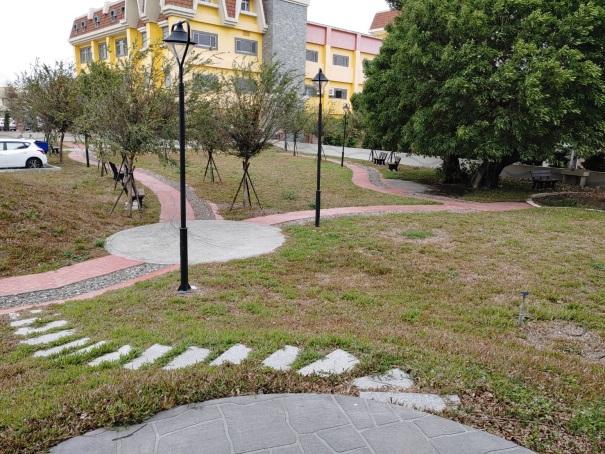 公園名稱：惠來公園管理機關：秀水鄉公所地址：合興段411-1地號等地開放時間：8:00-17:00兒童遊戲場:無體健設施:無運動場地:無廁所:有無障礙廁所:無停車場:有無障礙停車格:無